様式第14号(第29条関係)位置の標識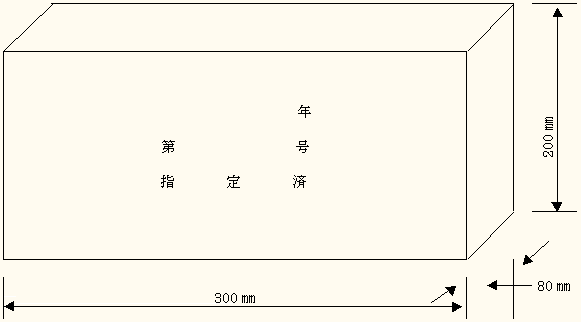 